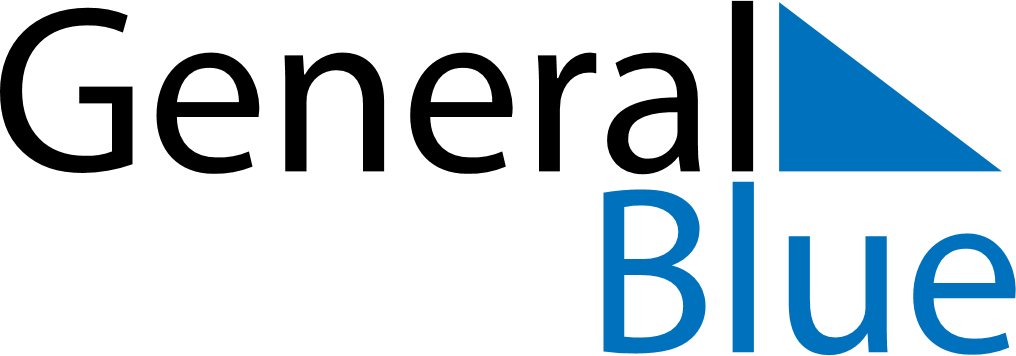 June 2024June 2024June 2024June 2024June 2024June 2024June 2024Kaiyuan, Yunnan, ChinaKaiyuan, Yunnan, ChinaKaiyuan, Yunnan, ChinaKaiyuan, Yunnan, ChinaKaiyuan, Yunnan, ChinaKaiyuan, Yunnan, ChinaKaiyuan, Yunnan, ChinaSundayMondayMondayTuesdayWednesdayThursdayFridaySaturday1Sunrise: 6:19 AMSunset: 7:49 PMDaylight: 13 hours and 30 minutes.23345678Sunrise: 6:19 AMSunset: 7:50 PMDaylight: 13 hours and 30 minutes.Sunrise: 6:19 AMSunset: 7:50 PMDaylight: 13 hours and 31 minutes.Sunrise: 6:19 AMSunset: 7:50 PMDaylight: 13 hours and 31 minutes.Sunrise: 6:19 AMSunset: 7:50 PMDaylight: 13 hours and 31 minutes.Sunrise: 6:19 AMSunset: 7:51 PMDaylight: 13 hours and 32 minutes.Sunrise: 6:19 AMSunset: 7:51 PMDaylight: 13 hours and 32 minutes.Sunrise: 6:19 AMSunset: 7:52 PMDaylight: 13 hours and 33 minutes.Sunrise: 6:19 AMSunset: 7:52 PMDaylight: 13 hours and 33 minutes.910101112131415Sunrise: 6:19 AMSunset: 7:52 PMDaylight: 13 hours and 33 minutes.Sunrise: 6:19 AMSunset: 7:53 PMDaylight: 13 hours and 34 minutes.Sunrise: 6:19 AMSunset: 7:53 PMDaylight: 13 hours and 34 minutes.Sunrise: 6:19 AMSunset: 7:53 PMDaylight: 13 hours and 34 minutes.Sunrise: 6:19 AMSunset: 7:54 PMDaylight: 13 hours and 34 minutes.Sunrise: 6:19 AMSunset: 7:54 PMDaylight: 13 hours and 34 minutes.Sunrise: 6:19 AMSunset: 7:54 PMDaylight: 13 hours and 35 minutes.Sunrise: 6:19 AMSunset: 7:54 PMDaylight: 13 hours and 35 minutes.1617171819202122Sunrise: 6:19 AMSunset: 7:55 PMDaylight: 13 hours and 35 minutes.Sunrise: 6:19 AMSunset: 7:55 PMDaylight: 13 hours and 35 minutes.Sunrise: 6:19 AMSunset: 7:55 PMDaylight: 13 hours and 35 minutes.Sunrise: 6:20 AMSunset: 7:55 PMDaylight: 13 hours and 35 minutes.Sunrise: 6:20 AMSunset: 7:56 PMDaylight: 13 hours and 35 minutes.Sunrise: 6:20 AMSunset: 7:56 PMDaylight: 13 hours and 35 minutes.Sunrise: 6:20 AMSunset: 7:56 PMDaylight: 13 hours and 35 minutes.Sunrise: 6:20 AMSunset: 7:56 PMDaylight: 13 hours and 35 minutes.2324242526272829Sunrise: 6:21 AMSunset: 7:56 PMDaylight: 13 hours and 35 minutes.Sunrise: 6:21 AMSunset: 7:57 PMDaylight: 13 hours and 35 minutes.Sunrise: 6:21 AMSunset: 7:57 PMDaylight: 13 hours and 35 minutes.Sunrise: 6:21 AMSunset: 7:57 PMDaylight: 13 hours and 35 minutes.Sunrise: 6:21 AMSunset: 7:57 PMDaylight: 13 hours and 35 minutes.Sunrise: 6:22 AMSunset: 7:57 PMDaylight: 13 hours and 35 minutes.Sunrise: 6:22 AMSunset: 7:57 PMDaylight: 13 hours and 35 minutes.Sunrise: 6:22 AMSunset: 7:57 PMDaylight: 13 hours and 34 minutes.30Sunrise: 6:23 AMSunset: 7:57 PMDaylight: 13 hours and 34 minutes.